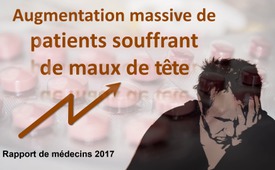 Rapport de médecins 2017 : Augmentation massive de patients souffrant de maux de tête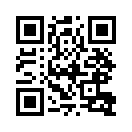 Un rapport de médecins 2017 révèle une augmentation massive du nombre de patients souffrant de maux de tête. Il est intéressant de noter que le groupe d'âge concerné représente presque exactement la première génération d'utilisateurs de smartphones. Tragiquement, cette information est dissimulée par les médias, ce qui entraîne des conséquences graves...Un récent rapport de médecins de la caisse d'assurance maladie allemande "Barmer" de 2017 montre une évolution grave. Selon ce rapport, la proportion des 18 à 27 ans souffrant de maux de tête chroniques a augmenté d'environ 42 % entre 2005 et 2015. Il est intéressant de noter que ce groupe d'âge représente presque exactement la première génération d'utilisateurs de smartphones. Rien qu'en Allemagne, environ 1,3 million de jeunes adultes souffrent aujourd'hui de ces symptômes. Le nombre de cas non signalés est probablement beaucoup plus élevé.
En 2004 déjà, l'étude Naila avait prouvé que le rayonnement de la téléphonie mobile peut provoquer des maux de tête, des troubles du sommeil, des cancers et d’autres affections. Malheureusement, les médecins eux-mêmes ne sont pas formés dans ce domaine et ne peuvent donc pas apporter d’aide durable aux personnes touchées.de uw.Sources:http://ul-we.de/aerztereport-2017-massive-zunahme-der-kopfschmerzen/
http://ul-we.de/category/faq/mobilfunkstudien/berichte-der-krankenkassen/www.barmer.de/presse/infothek/studien-und-reports/artztreports/barmer-arztreport-2017-99088
http://www.alerte.ch/fr/information/etudes/30-traduction-de-lextrait-de-letude-naila.htmlCela pourrait aussi vous intéresser:#Cancer - www.kla.tv/Cancer

#TelephonieMobile - Téléphonie mobile - www.kla.tv/TelephonieMobileKla.TV – Des nouvelles alternatives... libres – indépendantes – non censurées...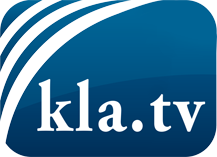 ce que les médias ne devraient pas dissimuler...peu entendu, du peuple pour le peuple...des informations régulières sur www.kla.tv/frÇa vaut la peine de rester avec nous! Vous pouvez vous abonner gratuitement à notre newsletter: www.kla.tv/abo-frAvis de sécurité:Les contre voix sont malheureusement de plus en plus censurées et réprimées. Tant que nous ne nous orientons pas en fonction des intérêts et des idéologies de la système presse, nous devons toujours nous attendre à ce que des prétextes soient recherchés pour bloquer ou supprimer Kla.TV.Alors mettez-vous dès aujourd’hui en réseau en dehors d’internet!
Cliquez ici: www.kla.tv/vernetzung&lang=frLicence:    Licence Creative Commons avec attribution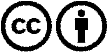 Il est permis de diffuser et d’utiliser notre matériel avec l’attribution! Toutefois, le matériel ne peut pas être utilisé hors contexte.
Cependant pour les institutions financées avec la redevance audio-visuelle, ceci n’est autorisé qu’avec notre accord. Des infractions peuvent entraîner des poursuites.